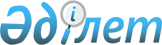 О внесении изменений в постановление акимата Жалагашского района от 26 марта 2015 года №44 "Об утверждении Положения коммунального государственного учреждения "Жалагашский районный отдел строительства"
					
			Утративший силу
			
			
		
					Постановление акимата Жалагашского района Кызылординской области от 01 февраля 2016 года № 20. Зарегистрировано Департаментом юстиции Кызылординской области 25 февраля 2016 года № 5370. Утратило силу постановлением акимата Жалагашского района Кызылординской области от 11 мая 2016 года № 95      Сноска. Утратило силу постановлением акимата Жалагашского района Кызылординской области от 11.05.2016 № 95 (вступает в силу с 14.05.2016).

      В соответствии с Законом Республики Казахстан от 24 марта 1998 года “О нормативных правовых актах” и Законом Республики Казахстан от 23 января 2001 года “О местном государственном управлении и самоуправлении в Республике Казахстан” акимат Жалагашского района ПОСТАНОВЛЯЕТ: 

      1. Внести в постановление акимата Жалагашского района от 26 марта 2015 года № 44 “Об утверждении Положения коммунального государственного учреждения “Жалагашский районный отдел строительства” (зарегистрированный в Реестре государственной регистрации нормативных правовых актов за № 4963, опубликованный 30 апреля 2015 года в газете “Жалагаш жаршысы”) следующие изменения: 

      в Положении коммунального государственного учреждения “Жалагашский районный отдел строительства”, утвержденным указанным постановлением:

      в разделе “1. Общие положения”:

      пункт 9 изложить в следующей редакции:

      “9. График работы коммунального государственного учреждения “Жалагашский районный отдел строительства” ежедневно, с понедельника по пятницу включительно, с 09.00 до 19.00 часов (перерыв с 13.00 до 15.00 часов), кроме субботы и воскресенья других выходных и праздничных дней, установленных законодательными актами.”;

      пункт 10 изложить в следующей редакции:

      “10. Местонахождение юридического лица: 120200, Республика Казахстан, Кызылординская область, Жалагашский район, поселок Жалагаш, улица Желтоксан № 3.”.

      2. Настоящее постановление вводится в действие со дня официального опубликования. 


					© 2012. РГП на ПХВ «Институт законодательства и правовой информации Республики Казахстан» Министерства юстиции Республики Казахстан
				
      Аким Жалагашского района

Т. Дуйсебаев
